 COMMUNE DE CRANS-MONTANA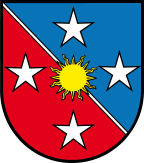 SERVICE éDILITé & URBANISME / janvier 2017	Dossier N° : 	FICHE TECHNIQUE POUR DEMANDE D’AUTORISATION DE CONSTRUIRE (à remplir en 1 exemplaire)Parcelle N° : 		Plan N° : 		CONFORMITE AU REGLEMENT COMMUNAL SUR LES CONSTRUCTIONSZone-s selon règlement : 			Densité : 		Surface de terrain :					m2Calcul de l’indice 	RIC 30.9	Surface brute de plancher utile :	m2		 			Surface constructible du terrain	m2	(joindre le détail du calcul)Pente du terrain naturel	RIC 30.3 + 30.8		: 			%Distance des façades aux limites voisines	RIC 30.3Frontales	Principale (ou en aval)	: 	 	 ml	Arrière (ou en amont)	: 		 mlLatérales			Latérales	Gauche	: 	 ml	Droite : 		mlDistance des façades aux constructions (érigées sur le même fonds)Frontales	Principale (ou en aval)	: 		 ml	Arrière (ou en amont)		: 	 mlLatérales	Gauche	: 	 ml	Droite : 		mlNombre d’étages	RIC 30.8		: 	Hauteur :	RIC 30.7	sur le faîte		: 		 ml			sur la corniche		: 		 ml			attique 		: 		 mlGabarit	Rapport entre la hauteur de la façade visible et sa longueur	(avant-toit et chaînes d’angles non compris)		: 	Altitude S/M du point + - 0,00 du bâtiment		: 		mLongueur de la façade principale		: 		ml	Largeur de la façade latérale		: 		mlPente du toit				: 		%Accès véhicule 	:	Existant		Largeur	: 		ml		:	A créer		Longueur	: 		ml					Pente	: 		%Les prescriptions concernant la sécurité	et la salubrité sont-elles respectées	RIC 24.1	Oui 	Non Des aménagements extérieurs sont-ils nécessaires	Oui 	Non 	(Si oui joindre plan et coupe-s des aménagements	et ouvrages projetés RIC art. 24.1 et 30.8)CouvertureMatériaux	: 		Couleur	: 		Où est prévu l’évacuation des	eaux de pluie et de surface		: 		Evacuation ordures ménagères	Où sont-elles prévues RIC art. 21.8	: 		Remarque-s : 	Lieu et date : 		Signatures			Le requérant 	: 					L’architecte	 : 	